Тематический банк заданий, направленный на формирование и оценку функциональной грамотностиКласс Вид функциональной грамотностиНаименование раздела, при изучении которого используется заданиеСодержание (печатный вариант задания или активная ссылка для перехода на конкретное задание)5Читательская грамотность Первобытные собиратели и охотники Задание: Составьте рассказ по рисунку о занятиях древнейшего человека.1. Какими умениями овладели первобытные люди?2. Какие орудия труда они использовали в своих занятиях?[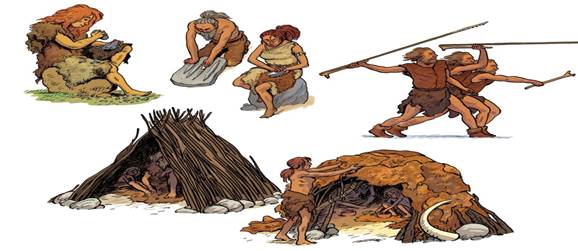 5ЕстественнонаучнаяЕгипетПеред тобой несколько текстов, познакомься с ними. Распредели тексты по темам: 1.Мифологичческое объяснение разлива Нила;2.Научное объяснение разлива Нила.3.Подготовь рассказ она тему «Разлив Нила» от имени древнеегипетского земледельца; от имени ученика 21 века.Текст.1.Почему разливается Нил?Разливы Нила происходят в связи с притоком воды в период зимних дождей в районе центральных озер в Африке и затем на Абиссинском плоскогорье. Эти воды поступают в Белый Нил, который течет из центра Африки, и Голубой Нил, вытекающий из озера Тана в Эфиопии с высоты 1800 м.Белый и Голубой Нил сливаются около города Хартума — столицы Республики Судан. Отсюда и начинается собственно Нил. В районе озера Тана берет начало и последний приток Нила — река Атбара, впадающая в Нил в 320 км ниже Хартума.Текст.2 МИФ О БОГЕ ХАПИДалеко на юге за порогами Нила находится пещера, которую охраняет священный змей. В пещере из подземного царства бьют «ключи Нила» и сидит бог Хапи. Это тучный мужчина, перепоясанный поясом, обутый в сандалии и с венком из папируса на голове. В его руках два сосуда с водой. Когда Хапи сильнее наклоняет сосуды, вода потоками стекает в Нил и река затопляет берега. Праздник бога Хапи был приурочен к началу разлива реки. Богу приносили жертвы, в честь его пели песни, а в Нил бросали свитки папируса с рисунками даров.5Читательская грамотность Египет Завоевания Тутмоса IIIСамым выдающимся из фараонов захватчиков и великих стратегов, был Тутмос III, живший в 15 веке до нашей эры. Его походы считаются самыми значимыми. При правлении Тутмоса III, границы Египта на много расширились, а схватка при Мегидо вошла в исторические летописи не только как масштабное сражение, но и как сражение, в котором были применены тактика и стратегия боя.В дальнейшем Тутмос III полностью захватил Палестину и Сирию. Фараон часто совершал военные экспедиции в захваченные районы и закреплял военные победы, возводил на этих землях крепости и военные сооружения. Другие государства платили большую дань, во избежание военных действий с хорошо выученной армией Египта.Задание 1.Прочитайте первый текст и ответьте на вопросы:А. Какие страны захватил Тутмос III ?B. Какими способами фараон закреплял свое могущество ?С. Попробуйте составить короткий рассказ от имени Тутмоса III.5Читательская грамотностьЗападная Азия в древности Задание:Прочтите текст и ответьте на вопрос «Почему Ассирия вызывала всеобщую ненависть, а ее столицу Ниневию называли «логовищем львов» и «городом крови»?Летопись ассирийского царя (Из надписи на камне).«Я - Синахериб, великий царь, могучий царь, царь Ассирии, царь всего света, премудрый, послушный великим богам, любящий справедливость, творящий добро, испепеляющий врагов. Я нанёс поражение царю Вавилона. Посреди битвы покинул он свой лагерь, умчался один и спас свою жизнь. В его дворец с ликованием я вошёл. Я отворил его сокровищницу. Золотую и серебряную утварь, драгоценные камни, всё, что там было, я забрал как добычу. 200 тысяч человек, мужчин и женщин, коней, ослов и верблюдов, крупный и мелкий скот без числа я угнал в Ассирию. Непокорных я оружием побил, трупы их развесил на кольях, которые вокруг города велел поставить».5Читательская грамотностьДревняя ГрецияЗадание № 1. Внимательно прочитайте текст, найдите в нем ошибки и исправьте. После выполнения задания, обсудите исправленные ответы в группе Текст с ошибкамиСамый могущественный из древнейших греческих городов был город – Микены – он был расположен в Северной Греции на скалистом холме. На восточных берегах полуострова Малая Азия находилось Троянское царство. Троянские цари, жадные до чужих богатств, предпринимали далекие походы за добычей. Около 1300 года до н.э.  против Микен выступило троянское войско.6Математическая Феодалы и крестьянеРабота с историческим источником «Наказ феодала своему крестьянину».«Ты должен 3 дня в неделю работать на его поле да еще вспахать 3 участка его земли. А осенью ты должен со всей семьей помогать его слугам на жатве. И еще ты должен год приносить сеньору по 2 курицы и по десятку яиц, по 2 шиллинга и 22 пенса. Не забудь сделать для него лодку, а ячмень мели только на его мельнице.»Задачи:1 задача. У барина 300 десятин  пахотной земли.  Он  ½ своей земли отдает крестьянам в пользование.  Сколько десятин пахотной  земли получит каждый крестьянский двор, если в деревне 20 крестьянских домов?Мало было земли у крестьянина, а платить  надо. Как крестьяне выходили из создавшегося положения? (система трехполья). Что это такое?2 задача. Крестьянин всю свою землю делит на 3 равные части: 1 часть – под озимые, вторая часть – под яровые, а третья часть – под пар. Сколько десятин крестьянин засевает каждый год?Как жилось крестьянину? Давайте выясним, хорошо ли  жилось крестьянину, для этого решим задачки. 3 задача.5 десятин пахотной земли засевает крестьянин каждый год. Осенью каждый крестьянский двор должен заплатить барину оброк в размере 1/3 снятого урожая.  Сколько кг зерна должен отдать крестьянин барину, если в этом году он собрал урожай 10ц с 1 десятины?  Данные округлите до десятых.7МатематическаяПроизводственная деятельность человека  Незнайка решил стать поэтом и принялся сочинять одну поэму за другой. Он так увлёкся, что в понедельник сочинил две поэмы о трудностях поэтического труда, потратив на это целых 2 часа. Во вторник дело пошло веселее, и он сочинил за 1 час три поэмы. Среда пролетела в творческих муках, дело шло, но не слишком быстро. Однако к вечеру на столе лежали уже шесть поэм, на которые ушло 4 часа. В четверг ничего не сочинялось, потому что в этот день Незнайка читал свои произведения жителям Цветочного города. Пятница дала ещё одну поэму, на которую ушло всего полчаса. В какой день производительность труда Незнайки была самой высокой?